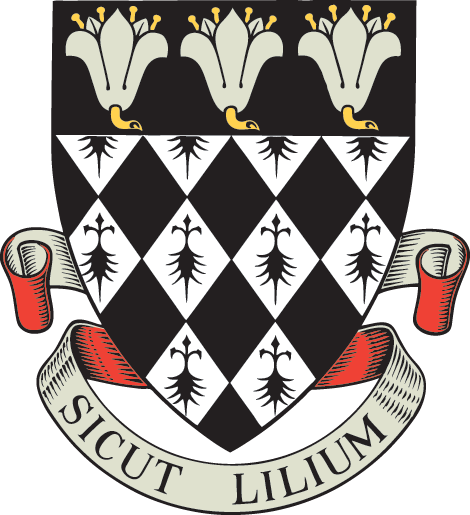   SCHOOLApplication Form for Sixth Form Music Scholarship 202116+ Music Scholarship Auditions: 
Wednesday 27th January 2021Pupil’s Name	………………………………………………………………………………………Date of birth	…………………………       School …………………………………………..……Instrument(s) played…………………………………………………………………………………………………………………………………………………………………………………….……Grade(s) passed, with marks and dates	………………………………………………….……………………………………………………………………………………………………………….……………………………………………………………………………………………………….……………………………………………………………………………………………………….……If no examinations passed, indicate for how long lessons have been taken, and approximate grade(s)………………………………………………………………………………………………….……Theory examinations taken, with grades and marks	……………………………………………….………………………………………………………………………………………………….……………………………………………………………………………………………………….……
Name and address of parents  ………………………………………………………………………………………………….……………………………………………………………………………………………………….……Parents’ signature 	………………………………….	………………………………..……...
Date			………………………………….	………………………………..……...
PTO
INSTRUMENTAL REPORT First study only – an assessment of the candidate’s technical and musical capabilities by the candidate’s instrumental teacher.Signed	…………………………………    (Instrumental teacher) 	Date: ……………………GENERAL MUSIC REPORT An assessment of the candidate’s general musical ability, reliability, participation in ensembles, character and temperament by the candidate’s Director of Music.Signed	…………………………………   (Director of Music)	Date:	……………Additional reports may be attached if relevant.

This form should be accompanied by a letter of recommendation from the candidate’s Director of Music and instrumental teacher, and should be returned 
by Friday 8th January 2021 to:The Registrar, Magdalen College School, Oxford OX4 1DZregistrar@mcsoxford.org